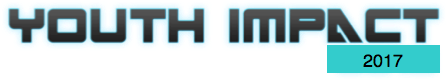 CORPORATE SPONSOR PACKETGOLD PACKAGE (only $1000)VIP seating at event (15 seats for youth groups)Company name mentioned on 20-40 radio spots for event commercials on 104.7 FM Company’s video promo shown on LCD screen throughout 1day event.Company name exposed on 20-40 T.V. commercials for eventT.V. stations:  CW or Bounce Company name imprinted in print media during event promotion:5000 glossy flyers Company’s logo exposed on various social media websites such as Facebook, Instagram, and Twitter.Company logo exposed on Youth Impact’s websiteVerbal acknowledgement by the host during event Vendor table at event SILVER PACKAGE (only $750)                                                      VIP seating at event (10 seats for youth groups)Verbal acknowledgement by the host during event Company’s video promo shown on LCD screen throughout 1day event.Company name mentioned on 20-40 radio spots for event commercials on 104.7 FM Company name imprinted in print media during event promotion:5000 glossy flyersVendor table at event Company name exposed on various social media websites such as Facebook, Instagram, and Twitter.Company logo exposed on Youth Impact’s website BRONZE PACKAGE (only $500)VIP seating at event (5 seats for youth groups)Verbal acknowledgement by the host during event Vendor table at event Company logo exposed on various social media websites such as Facebook, Instagram, and Twitter.Company logo exposed on Youth Impact’s website (www.youthimpactrichmond.com)Company logo imprinted in print media during event promotion:5000 glossy flyers